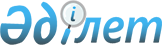 Об утверждении тарифа на сбор, вывоз, утилизацию, переработку и захоронение твердых бытовых отходов по городу Караганде
					
			Утративший силу
			
			
		
					Решение ХХI сессии VI созыва Карагандинского городского маслихата от 22 декабря 2017 года № 250. Зарегистрировано Департаментом юстиции Карагандинской области 27 декабря 2017 года № 4504. Утратило силу решением Карагандинского городского маслихата от 7 апреля 2021 года № 39
      Сноска. Утратило силу решением Карагандинского городского маслихата от 07.04.2021 № 39 (вводится в действие по истечении десяти календарных дней после дня его первого официального опубликования).
      В соответствии с подпунктом 2 статьи 19-1 Экологического кодекса Республики Казахстан от 9 января 2007 года Карагандинский городской маслихат РЕШИЛ: 
      1. Утвердить тариф на сбор, вывоз, утилизацию, переработку и захоронение твердых бытовых отходов по городу Караганде для физических и юридических лиц, согласно приложению.
      2. Признать утратившим силу решение LIV сессии Карагандинского городского маслихата от 23 декабря 2015 года № 548 "Об утверждении тарифа на сбор, вывоз, захоронение и утилизацию коммунальных отходов по городу Караганде" (зарегистрировано в Реестре государственной регистрации нормативных правовых актов за № 3588, опубликовано в газете "Взгляд на события" от 31 декабря 2015 года № 165 (1562), в информационно-правовой системе "Әділет" от 13 января 2016 года).
      3. Настоящее решение вводится в действие по истечении десяти календарных дней после дня его первого официального опубликования. Тариф на сбор, вывоз, утилизацию, переработку и захоронение твердых бытовых отходов по городу Караганде
      Примечание: НДС – налог на добавленную стоимость; 
      м3 - кубический метр.
					© 2012. РГП на ПХВ «Институт законодательства и правовой информации Республики Казахстан» Министерства юстиции Республики Казахстан
				
       Председатель сессии

А. Жумабеков

       Секретарь городского маслихата

К. Бексултанов
Приложение 
к решению XХI сессии 
Карагандинского городского маслихата 
от "22" декабря 2017 года № 250
Наименование
Наименование
Норма накопления, м3
Тариф за 1 м3 (с НДС) (тенге)
Стоимость сбора, вывоза, утилизации, переработки и захоронения в месяц/1 человек, тенге
Юридические лица (за 1 м3)
Юридические лица (за 1 м3)
1508
Физические лица
Благоустроенное жилье (на 1 жителя)
1,76
1508
221
Физические лица
Неблагоустроенное жилье (на 1 жителя)
2,26
1508
284